Resumen ejecutivo(500 PALABRAS)El proyecto MENDES 2 ha estado orientado a aportar información técnico-científica para favorecer la adaptación de la actividad de las flotas de arrastre que operan en ICES 8c y 9a a la regulación europea sobre Obligación de Desembarque (OD). Se ha trabajado sobre las dos modalidades de arrastre principales practicadas en aguas del Cantábrico y Noroeste ibérico: arrastre a la pareja y arrastre de fondo a la baca de fondo.El proyecto ha partido de un diagnóstico de la casuística del descarte en años anteriores para las especies con Total Admisible de Capturas (TAC) concernidas por la OD. Las pruebas de selectividad a bordo de buques de pesca comercial de arrastre a la pareja en ICES 8c han arrojado los siguientes resultados principales:En el conjunto de los lances experimentales de pesca, el panel SMP del plan bajo del copo ha permitido el escape del 16% en peso de la merluza inferior a la talla mínima de referencia para conservación (TMRC) -la captura no deseada de esta especie- que entra en la red. Esto queda reflejado además en la mejora de la selectividad por tallas de merluza del copo de la red equipado con el panel SMP.En el caso de la bacaladilla, otra especie objetivo principal, el panel SMP no presenta efectividad para el escape de la captura no deseada de esta especie (por debajo del tamaño mínimo de comercialización).En el caso de las pruebas de selectividad efectuadas en arrastre baca de fondo en ICES 9a son de resaltar los siguientes resultados:El panel SMP localizado en el plan alto del copo de la red permite reducir la captura no deseada de jurel (pescado de talla < TMRC) en un 34%, pero no tiene prácticamente efecto en la de merluza (-4%), ni en la de gallo (-0,4%). El copo de malla cuadrada (CMC) de 60 mm es la configuración selectiva que ha tenido mayor impacto en la reducción de las capturas no deseadas de las especies principales. Así, la reducción relativa adicional de capturas no deseadas (< TMRC) del copo CMC con respecto al copo habitual de 70 mm es de 35% tanto para jurel como para merluza, mientras que en el gallo se da el efecto contrario con un incremento relativo del pescado <TMRC retenido en el copo CMC del 11%. Las evaluaciones económicas sobre el efecto en las empresas armadoras de la introducción de estos dispositivos selectivos indican que, en el caso de las parejas de arrastre, la introducción del panel SMP sería viable económicamente, mientras que en el caso de las bacas de fondo ni el panel SMP, ni el copo CMC consiguen contrarrestar el fuerte efecto (negativo) de la OD debido a que no sería suficiente la reducción de la captura no deseada conseguida para las especies sujetas a TAC.El estudio concluye apuntando a la necesidad de incrementar la efectividad de los dispositivos selectivos para reducir aún más los niveles de la captura no deseada.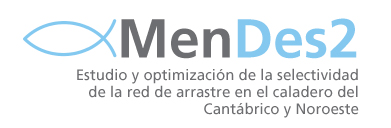 Estudio y optimización de la selectividad de la red de arrastre en el caladero del Cantábrico y Noroeste con vistas a su optimización en el marco de la adaptación a la regulación sobre Obligación de DesembarqueRESUMEN EJECUTIVO (v. reducida)para:Fundación Biodiversidad(Programa PLEAMAR)Sukarrieta, 27 febrero 2020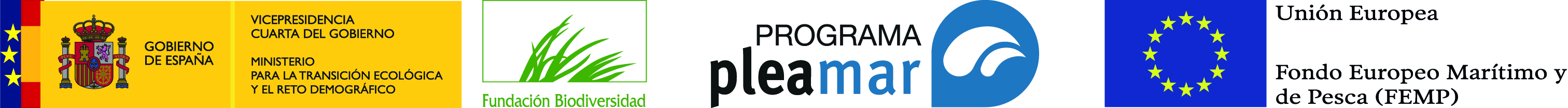 Tipo documentoResumen ejecutivoTítulo documentoEstudio y optimización de la selectividad de la red de arrastre en el caladero del Cantábrico y Noroeste con vistas a su optimización en el marco de la adaptación a la regulación sobre Obligación de Desembarque.Fecha27/02/2020ProyectoEstudio y optimización de la selectividad de la red de arrastre en el caladero del Cantábrico y Noroeste con vistas a su optimización en el marco de la adaptación a la regulación sobre Obligación de Desembarque (MENDES 2).CódigoIM19MENDES2ClienteFundación Biodiversidad – Programa PLEAMAR